December 28, 2017Docket No. M-2012-2293611DONNA M.J. CLARKENERGY ASSOCIATION OF PENNSYLVANIA800 NORTH THIRD STREET, SUITE 205HARRISBURG, PA 17102RE: Request for Extension to Respond to Secretarial Letter dated November 27, 2017Dear Ms. Clark:	On November 27, 2017, the Commission issued a Secretarial Letter regarding modifying the Commission’s Quarterly Earnings Report electric distribution company barometer group selection criteria.  The Secretarial Letter set a response deadline of January 8, 2018.  On December 22, 2017, the Energy Association of Pennsylvania (EAP) filed with the Commission a request to extend the response date from January 8, 2018, to a date no later than January 19, 2018.  EAP avers it requires additional time to allow for further analysis on the impact of the proposed modifications.  The Commission grants your request for an extension to January 19, 2018.  Please file responses with the Secretary of the Commission and reference Docket No. M-2012-2317272 when filing your responses.  If you have any questions on this matter, please contact Andrew Herster, Bureau of Technical Utility Services, at aherster@pa.gov, or (717) 783-5392.  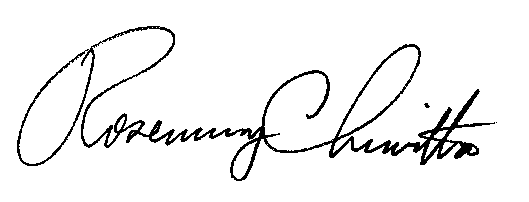 							Sincerely,							Rosemary Chiavetta							Secretarycc:  	Paul Diskin, Director, TUS	Bohdan R. Pankiw, Chief Counsel	Robert Young, Law Bureau	Erin Laudenslager, TUS	Andrew Herster, TUS	David Huff, TUSElectronic List      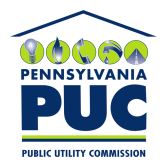 COMMONWEALTH OF PENNSYLVANIAPENNSYLVANIA PUBLIC UTILITY COMMISSION400 NORTH STREET, HARRISBURG, PA 17120IN REPLY PLEASE REFER TO OUR FILE